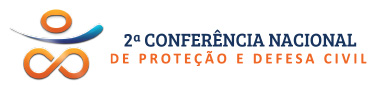 1ª Conferência Intermunicipal de Proteção e Defesa Civil TERRITÓRIOS: _____________.ProgramaçãoData: __/___/14Local: _______8h – Chegada dos participantesAssinatura da lista de presençaIdentificação dos participantes por segmentos9h – Apresentação e Aprovação do Regulamento da Conferência Municipal de Proteção e Defesa Civil9h30m – Abertura da Conferência Intermunicipal10h – Intervalo10h15m–Apresentações se houverApresentação do MunicípioSistema de Proteção e Defesa Civil 2ª CNPDC12h:15m – Almoço13h30m – Grupos de Trabalho por eixo temáticoInscrição para os Grupos de TrabalhoInstalação dos Grupos de TrabalhoLeitura do Texto de Referência (por eixo temático)DebatesElaboração de propostas de princípios e diretrizes15h30m – IntervaloValidação e priorização das propostasInscrição de candidaturas de Delegados para a Conferência Estadual16h – Plenária de encerramentoApresentação e validação dos relatórios dos Grupos de TrabalhoEleição dos Delegados para a Conferência Estadual17h30m – Encerramento